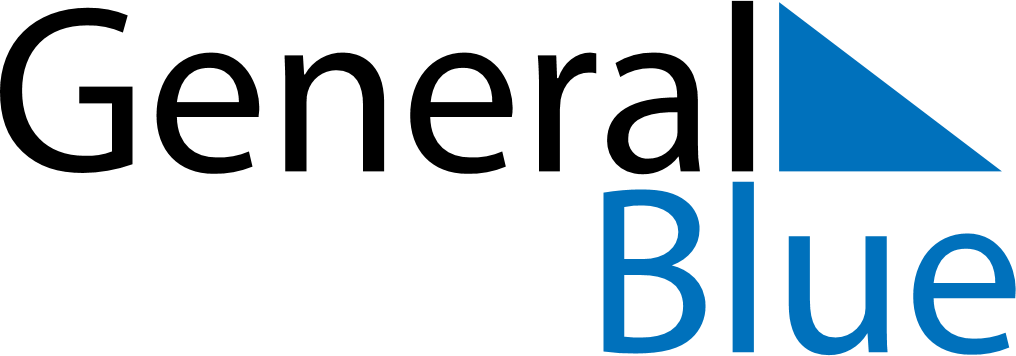 March 2024March 2024March 2024March 2024ColombiaColombiaColombiaMondayTuesdayWednesdayThursdayFridaySaturdaySaturdaySunday122345678991011121314151616171819202122232324Palm Sunday2526272829303031Saint JosephMaundy ThursdayGood FridayEaster Sunday